Сольфеджио  3 классIV четверть  3 урокПараллельные тональностиЭто тональности с одинаковыми ключевыми знаками, разными тониками и ладами.Чтобы найти параллельную тональность, нужно от тоники отложить малую терцию – вверх, если мы ищем параллельный мажор, или вниз, если мы ищем параллельный минор.
Вы знаете гамму ми бемоль мажор, Параллельная к ми бемоль мажору гамма до минор. Задание 1: Постройте гамму до минор натуральный вид, спойте 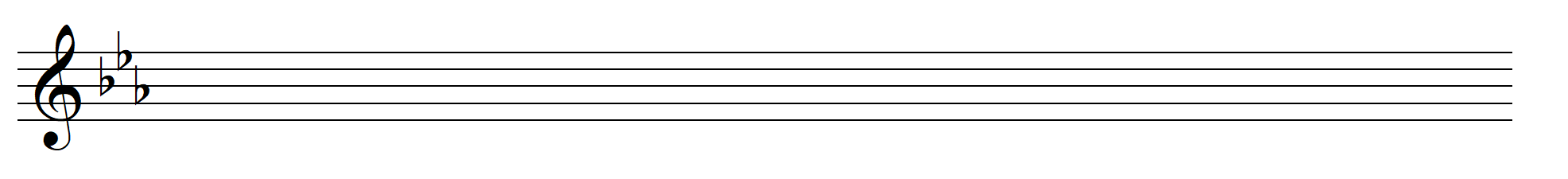 Обращения трезвучий главных ступенейПервое обращение называется секстаккордом. Напоминаю, что секстаккорд складывается из терции и кварты. Секстаккорд обозначается цифрой «6», крайние звуки образуют сексту.
Второе обращение трезвучия называется квартсекстаккордом, он состоит из кварты и терции. Квартсекстаккорд обозначается цифрами «6» и «4».Пример : обращения трезвучий главных ступеней в гамме ля минор.

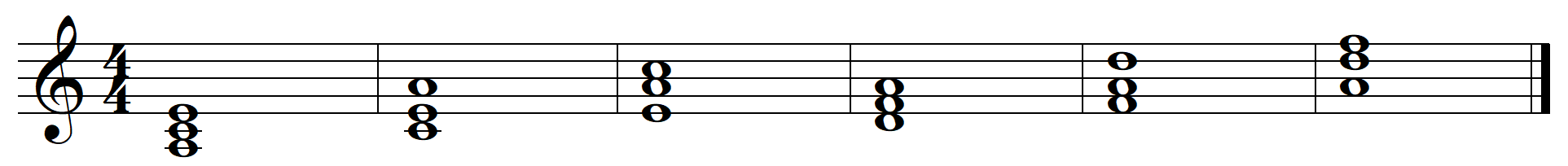 Задание 2: Постройте т53,т6,т64, S53, S6, S64 в гамме до минор
Задание 3: Постройте интервалы: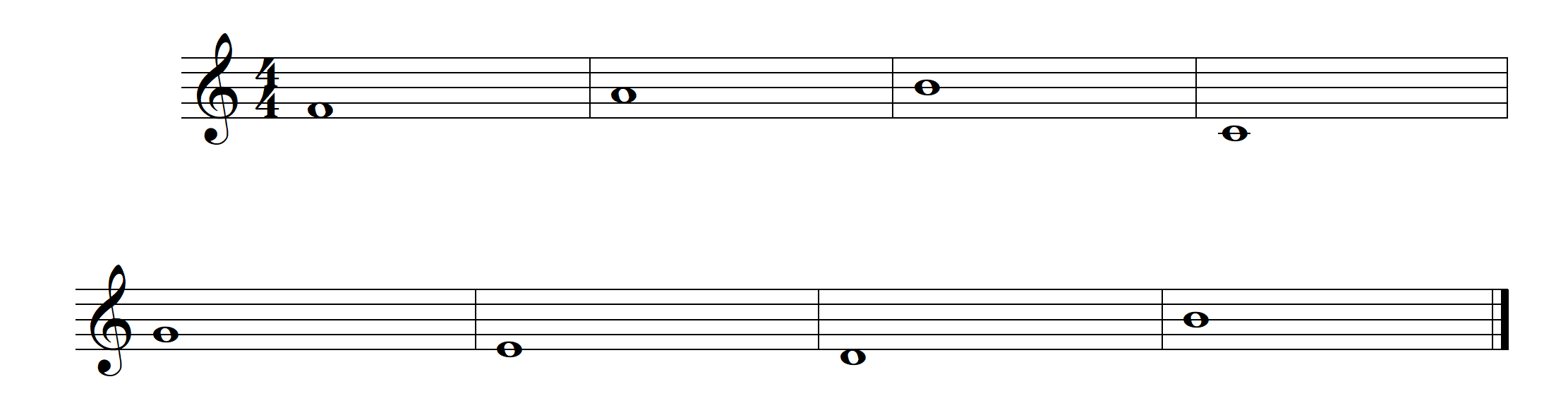 Задание 4 : Обратите внимание на знаки в песне «Аист и лягушка», они такие же как в гамме до-минор. Тоника в песне нота «до».Определите, в какой тональности написана песня, то есть из звуков какой гаммы состоит, спойте с дирижированием.«Аист и лягушка»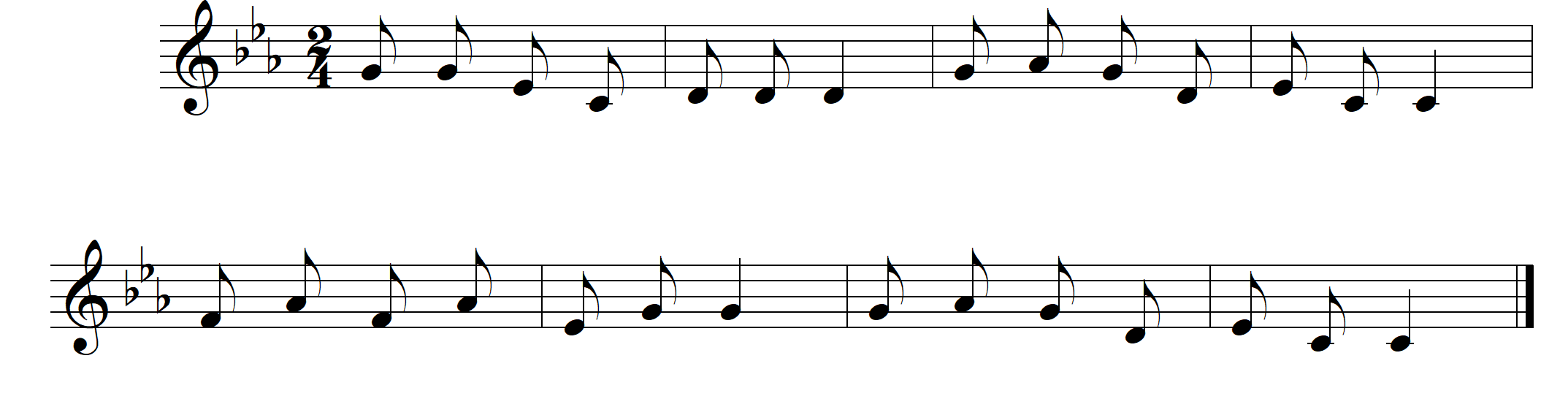 